Annex.A3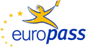 Kovacevik B., Zdravkovski Z., Mitrev S. (2016) Pesticide analysis in water samples using GC-MS pulsed splitless injection. Proceeding of the Bulgarian Academy of Sciences, 69 (6). pp. 815-820. ISSN 1310-1331Boev I., Šorša, A., Kovacevik, B., Mitrev S., Boev B. (2016) The use of factor analysis to distinguish the influence of parent material, mining and agriculture on groundwater composition in the Strumica valley, Macedonia. Geologica Croatica, 69 (2). pp. 245-253. ISSN 1333-4875Balabanova B., Karov I., Mitrev S. (2016) Comparative analysis for macro and trace elements content in goji berries between varieties from China and R. Macedonia. Agricultural Science and Technology, 8 (1). pp. 79-84. ISSN 1313-8820Ivanova V., Balabanova B., Mitrev S., Nedelkovski D., Dimovska V., Gulaboski R. (2016) Optimization and Validation of a Microwave Digestion Method for Multi-element Characterization of Vranec Wines. Food Analytical Methods, 9 (1). pp. 48-60. ISSN 1936-9751Kostadinovic Velickovska S., Mitrev S., Mihajlov Lj. (2016) Physicochemical characterization and quality of cold-pressed peanut oil obtained from organically produced peanuts from Macedonian “Virginia” variety. Grasas y Aceites, 67 (1). ISSN 0017-3495 / L1988-4214Gulaboski, Rubin and Bogeski, Ivan and Kokoskarova, Pavlinka and Haeri, Haleh H. and Mitrev, Sasa and Stefova, Marina and Stanoeva, Jasmina Petreska and Markovski, Velo and Mirceski, Valentin and Hoth, Markus and Kappl, Reinhard (2016) New insights into the chemistry of Coenzyme Q-0: A voltammetric and spectroscopic study. Bioelectrochemistry, 111. pp. 100-108. ISSN 15675394Kostadinovska, Emilija and Mitrev, Sasa and Karov, Ilija (2015) Occurrence of grapevine leafroll-associated virus complex in the Republic of Macedonia (full paper). Agricultural Science and Technology, 7 (4). pp. 455-460. ISSN 1313-8820Ivanova, Violeta and Mitrev, Sasa and Stafilov, Trajče and Markova Ruzdik, Natalija and Leitner, Erich and Lankmayr, Ernst and Siegmund, Barbara (2015) Characterisation of traditional Macedonian edible oils by their fatty acid composition and their volatile compounds. Food Research International, 77 (3). pp. 506-514. ISSN 0963-9969Kovacevik B., Mitrev S., Boev B., Zajkova-Paneva V. (2015): Ground water quality as a source for irrigation in Strumica valley, Republic of Macedoniа. Agricultural, 7 (3). pp. 344-349. ISSN 1313 – 8820.Zlatkovski V., Mihajlov Lj., Mitrev S., Markova Ruzdik N. (2015): Improving Human Capacity–One of the Ways to Overcome the Decrease in Organic Farming. British Journal of Applied Science & Technology, 9 (6). pp. 594-599. ISSN 2231-0843 Kostadinovic Velickovska S., Bruhl L., Mitrev S., Mirhosseini H., Matthaus, B., (2015): Quality evaluation of cold-pressed edible oils from Macedonia. European Journal of Lipid Science and Technology, 117. ISSN 1438-9312.Gorgieva B., Karov I., Mitrev S., Markova Ruzdik N., Kostadinovska E., Kovacevik B., (2015): Correlation and path analysis in sunflower (Helianthus annuus L.). Hellia - International Scientific Journal, 38 (63). ISSN 1018 - 1806 (In Press) Markova Ruzdik N., Karov I., Mitrev S., Gorgieva B., Kovacevik B., Kostadinovska E., (2015): Evaluation of sunflower (Helianthus annuus L.) varieties using multivariate statistical analysis. Helia, International Scientific Journal, 38 (63). ISSN 1018-1806 (In Press) Markova Ruzdik N.,Valcheva D., Mihajlov Lj., Mitrev S., Karov I., Ilieva V., (2015): The influence of environment on yield and yield components in two row winter barley varieties. Bulgarian Journal of Agricultural Science, 21 (4). pp. 863-871. ISSN 1310-0351Kostadinovska E., Mitrev S., Karov I., Dimovska V. (2014): Presence of stolbur phytoplasma on local variety Stanusina, Yearbook, Faculty of Agriculture, Vol 12, 2014. Ivanova-Petropulos V., Mitrev S. (2014): Determination of SO2 and reducing sugars in macedonian wines, Yearbook, Faculty of Agriculture, Vol 12, 2014.Karov I., Mitrev S., Kovacevik B., Kostadinovska E. (2014): Powdery mildews (Microsphaera diffusa) on godji beri (Lycium chinense) in the Republic of Macedonia, Yearbook, Faculty of Agriculture, Vol 12, 2014.Karov I., Mitrev S., Kovacevik B., Stoyanova Z., Kostadinoska E., Rodeva R. (2014): Gnomonia leptostyla (fr.) Ces. et de Not., causer of walnut anthracnose in the east part of the Republic of Macedonia, Yearbook, Faculty of Agriculture, Vol 12, 2014.Srebrenkoska V., Mitrev S., Atanasova-Pacemska T., Karov I. (2014): Lifelong learning for creativity and innovation. In: UNITECH'14 - International Scientific Conference, 21-22 Nov 2014, Gabrovo, Bulgaria. Balabanova B., Ivanova V., Nedelkovski D., Mitrev S., (2014): Component analysis for the influence of yeasts on multi-element composition of Vranec wines. In: XXIII Congress of Chemists and Technologists of Macedonia, 8-11 Oct 2014, Ohrid, Macedonia. Balabanova B., Gulaboski R., Mitrev S. (2014): Characterization of macro and trace elements characterization of macro and trace elements contents in edible oils with application of microwave digestion and ICP-MS. In: SOE DAAD Workshop - Polymers, 5-10 Sept 2014, Ohrid, Macedonia. Ilieva F., Ivanova V., Dimovska V., Mitrev S., Karov I., Spasov H. (2014): Influence of autochthonous yeasts on the quality of wines from Vranec and Cabernet Sauvignon varieties. In: 24th International Scientific-Expert Conference of Agriculture and Food Industry, 25-28 Sept 2013, Sarajevo, Izmir. Kostadinovic Velickovska S., Mitrev S. (2014): Antioxidant potential of cold-pressed and refined edible oils. Working Paper. Lambert Academic Publishing – LAP. Mitrev S., Karov I., Kovacevik B., Kostadinovska E. (2014): Pseudomonas population causing tomato pith necrosis in the Republic of Macedonia. Journal of Plant Pathology, 96 (3). pp. 589-592.Kostadinovska E., Quaglino F., Mitrev S., Casati P., Bulgari D., Bianco P. A. (2014): Multiple gene analyses identified distinct ‘bois noir’ phytoplasma genotypes in the Republic of Macedonia, Phytopathologia Mediterranea, Vol 53, No 3, 491-501 (impact factor 1.293).Kostadinovska E., Mitrev S., Casati P., Bulgari D., Atilio Bianco P. (2014): First Report of Grapevine virus A (GVA) and Grapevine fleck virus (GFkV) in the Former Yugoslav Republic of Macedonia. Plant Disease. ISSN 0191-2917. Koleva Gudeva L., Mitrev S., Maksimova V., Spasov D. (2013): Content of capsaicin extracted from hot pepper (Capsicum annuum ssp. microcarpum L.) and its use as an ecopesticide. Hemijska industrija, 67 (4). pp. 671-675. ISSN 2217-7426. Gulaboski R., Bogeski I., Mirčeski V., Saul S., Pasieka B. and H. Haleh H., Stefova M., Petreska Stanoeva J., and Mitrev S., Hoth M., Kappl R. (2013): Hydroxylated derivatives of dimethoxy-1,4-benzoquinone as redox switchable earth-alkaline metal ligands and radical scavengers. Scientific Reports (Nature), 3. pp. 1-8. ISSN 2045-2322 Gulaboski R., Mirceski V., Mitrev S. (2013): Development of a rapid and simple voltammetric method to determine total antioxidative capacity of edible oils. Food Chemistry, 138. pp. 116-121. ISSN 03088146 Kostadinovic Velickovska S., Mitrev S. (2013) Characterization of fatty acid profile, polyphenolic content and antioxidant activity of cold pressed and refined edible oils from Macedonia. Journal of Food Chemistry and Nutrition. ISSN 2307- 4124 Mitrev S., Kostadinovska Emilija (2013): Wild pear - Pyrus pyraster as a new host of Erwinia amylovora in Macedonia. Journal of Plant Pathology. doi: 10.4454/JPP.V95I1.015 Mitrev S., Kostadinovska Emilija (2012): Detection of a Grapevine leafroll associated viruses in the Republic of Macedonia. Poster Presentation. 5th Croatian Congress of Microbiology with International Participants. Book of Abstracts. pp 100. Koleva Gudeva Liljana, Mitrev S., Ivanovska Janevik Emilija, Boev, B. (2012): Implementation of National Qualification Framework for Higher Education in Republic of Macedonia. Procedia - Social and Behavioral Sciences, 2012 (46). 2556 -2560. ISSN 1877-0428.Koleva Gudeva Liljana, Mitrev S., Trajkova Fidanka, Ilievski M. (2012) Micropropagation of Potato Solanum tuberosum L. Electronic Journal of Biology, 8 (3). pp. 45-49. ISSN 1860-3122Gulaboski R., Kokoškarova Pavlinka, Mitrev S. (2012): Theoretical aspects of several successive two-step redox mechanisms in protein-film cyclic staircase voltammetry. Electrochimica Acta, 69. pp. 86-96. ISSN 00134686Mitrev S., Karov I., Rusevski R., Kostadinovska Emilija (2012): Presence of Plum Pox Virus on the territory of the Republic of Macedonia. The XXXVIth Traditional Plant Protection Meeting of the Republic of Macedonia.  Gjorgieva D., Kadifkova-Panovska T., Mitrev S., Kovacevik B., Kostadinovska E., Bačeva K. Stafilov T. (2012): Assessment of the genotoxicity of heavy metals in Phaseolus vulgaris L. as a model plant system by Random Amplified Polymorphic DNA (RAPD) analysis. Journal of Environmental Science and Health, Part A (2012) 47, 366-373. (2010 5-Year Impact Factor: 1.263) Gulaboski R., Mirceski V., Mitrev S. (2012): Development of a rapid and simple voltammetric method to determine total antioxidative capacity of edible oils. Food Chemistry. ISSN 03088146 (in press)Ilieva Verica, Mitrev S., Karov I., Markova Natalija, Todorovska Elena (2011): Variability of some quality characteristics in wheat seed. Yearbook 2011, Goce Delcev University-Stip, Faculty of Agriculture, Volume XI, pp 47-57. D. Gjorgieva, T. Kadifkova-Panovska, Mitrev S., Kovacevik B., E. Kostadinovska (2011): New trends in biomonitoring: application of RAPD-PCR and plant model system to genetic ecotoxicology. Macedonian Pharmaceutical Bulletin. 133.Gjorgieva D., Kadifkova-Panovska T., Mitrev S., Kostadinovska E., Kovacevik B., (2011): Assesment of genotoxicity of xenobiotics by RAPD-PCR. Macedonian Pharmaceutical Bulletin. 146.Rodeva Rossitza, Kostiva Dimitrina, Chavadarov P. Ioannis M., Merkuri J., Cara Magdalena Karov I., Mitrev S., Kovacevic Biljana, Pasev G., Mijatovic M. (2011): Pepper Diseases in Balkan Region. 5 th Balkan symposium on vegetables and potatoes. p. 30.Mitrev S., Karov I., Kostadinovska Emilija (2011): Grapevine yellows in the Republic of Macedonia: molecular identification of stolbur phytoplasma strains in grapevine and weeds. 2nd European Bois Noir Workshop 2011. 37-38.Mitrev S. Zlatkovski V. (2011) - Organic agriculture – an opportunity for Republic of Macedonia’s East Planning Region, 1st National Agriculture Congress with International Participation, 27-30.04.2011, Eskisehir, Turkey.Zlatkovski V., Trajkova F., Mitrev S. (2011). Pistacchio - a new possibility. International Symposium on Kaz Mountains (Mount Ida) and Edremit, Global Change in the Mediterranean Region, May 5-7, 2011, Edremet, Turkey.Markova N., Hristova E., Zlatkovski V., Ilieva V., Mitrev S., (2011): Pasture utilization in the East Planning Region in Republic of Macedonia and the necessity for determination of their grass composition. 1st National Agriculture Congress and Exposition on behalf of Ali Numan Kıraç with International Participation, Vol. III, pp. 2657-2664, Eskişehir, Turkey.Karov I., Mitrev S., Masirevic, S., Kovacevic Biljana (2011): First Appearance of White Mould on Sunflower Caused by Sclerotinia Minor in the Republic of Macedonia. Hellia - International Scientific Journal, 34 (54). pp. 19-25. ISSN 1018 – 1806.Mitrev S., Mihajlov Lj., Trajkova F., Kovacevikj B., Zlatkovski V. (2010). Halophytes in Republic of Macedonia. In:  Tasks for Vegetation Science, eds. Ozturk M., Boer B., Barth H-J., Breckle S-W.,  Clusenes-Godt M., Khan M. Vol. 46, pp. 133-137, Springer.Karov I., Mitrev S., Biljana Kovacevik, Kostadinovska Emilija (2010):  Gibberella fujikuroi (Sawada) Wollenweber, anamorf Fusarium moniliforme Sheldon, Causer of bakanae disease on rice in Republic of Macedonia, 3rd International rice congress, 8-12.11. 2010 Hanoi, Vietnam.Karov I., Mitrev S., Biljana Kovacevik, Kostadinovska Emilija (2010):  Weed species found in rice fields in the Republic of Macedonia, 3rd International rice congress, 8-12.11. 2010 Hanoi, Vietnam.Kostadinovik Sanja, Stefova Marina, Mirhosseini H., Mitrev S. (2010): Comparative investigation of different specious of cold pressed mandarin peel essential oils. 8th Euro Fed Lipid Congress Munich, Germany 21-24 November. Kostadinovik Sanja and Mitrev S. (2010): Characterization of polyphenolic content, antioxidant activity and fatty acid profile of the cold pressed and refined edible oils from Macedonia. World Conference on Oilseed Processing, Fat & Oils Processing, Biofuels & Applications, 21-23 June 2011. Turkey.Karov I., Mitrev S., Kovacevic Biljana (2010): Appearance and Identification of the Causer of "White Mold" at Sunflower Plants in the Republic of Macedonia. Yearbook 2010. pp. 25-33.Mitrev S., Karov I. Spasov D. Kostadinovska Emilija, Kovacevic Biljana (2010): Identification of the Causer of Tomato Pith Necrosis in the Republic of Macedonia. Yearbook 2010. pp. 9-24.Mitrev S., Kovačević Biljana, Spasov D., Zlatkovski V. (2010): Evaluation of some possibilities to suppress Pseudomonas mediterranea and Phytium spp.  In Organic Argiculture, International Conference on Organic Agriculture in scope of environmental problems, Island, 2010 (pp 38). Mitrev S., Marijana Kroteva (2009): The impact of international cooperation upon the modern university education Internationalisation and the Role of University Networks Proceedings of the 2009 EMUNI Conference on Higher Education and Research Portorož, Slovenia, 25-26 September. Spasova Dragica, Mitrev, S., Spasov, D., (2009): Content of raw proteins in oat depending on the growing system in Strumica region, Macedonia. Agricultural Academy, Plant Science, Sofia (506-510). Karov I., Mitrev S., Kovačević Biljana, Kostadinovska Emilija (2009): Diversity of fungal pathogens infecting Hordeum L., in Macedonia, symptoms and morphology. International Conference on Plants and Environmental pollution, Turkey (pp 42). Mitrev S., Kovačević Biljana, Karov I., Spasov D. (2009): Identification of Pseudomonas viridiflava (burkholder) dowson, as one of the causers of tomato pith necrosis in the region of Strumica. Yearbook 2009, Goce Delcev University-Stip, Faculty of Agriculture (7-18). Karov I., Mitrev S., Kovačević Biljana, Kostadinovska Emilija (2009): Tapesia yallundae Wallwork & Spooner, causer od “eyespot” disease at wheat and barley in the Republic of Macedonia. Yearbook 2009, Goce Delcev University-Stip, Faculty of Agriculture (19-28). Pejcinovski, F., and Mitrev S., (2009): Agricultural Phytopathology. Monograph, p. 1-498, Publisher: University "Goce Delcev", Stip.Karov I., Mitrev S., Kostadinovska Emilija (2009): Bipolaris sorokiniana (teleomorph Sochliobolus sativus), causer of barley leaf lessions and root rot in Macedonia. The third scientific meething, Mycology, Mycotoxicology and Mycoses, Novi Sad.Karov I., Mitrev S., Kostadinovska Emilija (2009): Gibberella fujikuroi (Sawada) Wollenweber, the new parasitical fungus on rice in the Republic of Macedonia. The third scientific meething, Mycology, Mycotoxicology and Mycoses, Novi Sad.Mitrev S., Kostadinovska Emilija, Pejcinovski, F. and Spasenoski, M. (2009): Dispersion of the disease Bois noir in some vineyards in Macedonia. Plant Protection, Vol. XX: 49-54, SkopjeDragica Spasova, Mitrev, S., Spasov, D. and Biljana Atanasova (2008): Critical periods of weed conpetition in cotton. International Scientific Conference, June 5-6, 2008, Stara Zagora.Mitrev S., Spasenoski, M. and Kostadinovska Emilija (2008): Molecular detection and characterisation of grapevine phytoplasmas in Macedonia. Yearbook of Goce Delcev University - Stip, Faculty of Agriculture. Vol. VIII: 07-17, Stip.Karov I., Mitrev S., Kovačević Biljana Kostadinovska Emilija (2008): Micosphaerella graminicola (Fuckel.) Schroter. (Anamorf: Septoria tritici Rob ex Desm.) - causer of leaf blotch diseases (Septoriosa) on wheat. Yearbook of Goce Delcev University - Stip, Faculty of Agriculture. Vol. 8: 19-26, Stip.Mitrev, S., Kovačević Biljana, Nakova Emilija and Spasov, D. (2008): Pseudomonas agglomerans and Pseudomonas sp. as causes of tomato pith necrosis. Plant Protection, Vol.  XIX, No 19: 94-98.Pejcinovski, F., and Mitrev S., (2007): Agricultural Phytopathology. Monograph, p. 1-318, Publisher: University "Goce Delcev", Stip, PSO ISC – Strumica.Mitrev S., Nakova Emilija, Pejcinovski F. and Angelini Elisa (2007): Geographical distribution of Bois noir phytoplasmas infecting grapevines in the Republic of Macedonia. Bulletin of Insectology, Vol. 60 (2) ISSH 1721-8661.Mitrev, S., Pejcinovski F. and Nakova Emilija (2007): Presence of grapevine phyтoplasmа in the season 2006 in the Republic of Macedonia. Proceeding of the III Congres of Ecologist of Macedonia. 315-320.Mitrev, S. and Kovačević Biljana (2006): „Characterization of Xanthomonas axonopodis pv. vesicatoria isolated from peppers in Macedonia”. Journal of Plant Pathology, Vol. 88, No. 3.Mitrev S., Karov, I., Mihajlov, Lj., Nakova Emilija, Kovacevic Biljana and Ristova Daniela (2006): Tomato bacterial diseases in Macedonia. Plant Protection, Vol. XVII: 117-131, Skopje.Stoimenova Elisaveta, Bogatzevska Nevena, Mitrev, S. and Daskalov, S. (2006): Resistence of pepper accessions and lines to economicaliy important diseases. Yearbook for Plant Protection, Vol. XVII: 100-109, Skopje.Mihajlov Lj., Mitrev S., Vasilevski G. and Kovačević Biljana (2006): „Ilindenka” and „Pela” first confirmed soybean varaieties in Macedonia. 42th Croatian Symposium on Agriculture, Opatija.Karov, I., Mitrev, S., Mihajlov, Lj., Nakova Emilija, Kovacevic Biljana and Ristova Daniela (2005): Gibberella fujikuroi (Sawada) Wollenweber, the new parasitical fungus on rice in Republic of Macedonia. Proceeding of Articles. I st Congress of Plant Protection. 29.11.-02.12.2005: pg. 51. Ohrid.  Stoimenova Elisaveta, Mitrev, S. and Bogatzevska Nevena (2005): New sources of tobamoviruses, CMV and bacterial spot resistance in pepper. Proceeding of Articles. I st Congress of Plant Protection. 29.11.-02.12.2005: pg. 105. Ohrid.Karov, I., Mitrev, S., Mihajlov, Lj., Ristova Daniela, Nakova Emilija, Kovacevic Biljana, (2005): Heteranthera reniformis Ruiz & Pavon, new weed species for the flora of rice in the Republic of Macedonia. Proceeding of Articles. I st Congress of Plant Protection. 29.11.-02.12.2005: pg. 125. Ohrid.Mihajlov, Lj., Karov, I., Mitrev, S. and Daniela Ristova (2005): Possibilities for production of soyabean as second crop and herbicides application. Proceeding of Articles. I st Congress of Plant Protection. 29.11.-02.12.2005: pg. 157. Ohrid.Rafajlovska Vesna, Slavevska-Raicki Renata, Koleva-Gudeva Liljana, Mitrev, S. and Srbinovska Marija (2005): Chemical constituents of pungent spice pepper (Capsicum annuum L) from Macedonia. Yearbook of Institute of Southern Crops, Vol. 4/5: 57-66, Strumica.Spasova Dragica, Mitrev, S., Ivanovski., M. and Spasov, D. (2005): Basic characteristics of wheat variety Mila (Triticum aestivum spp. vulgare). Yearbook of Institute of Southern Crops, Vol. 4/5: 125-135, Strumica.Mitrev, S., Nakova Emilija and Kovacevic Biljana (2005): Review of the most important bacterial diseases in Republic of Macedonia. Yearbook of Institute of Southern Crops, Vol. 4/5: 139-146, Strumica.Liljana Koleva-Gudeva, Spasov, D., Mitrev, S. and Vesna Rafajlovska (2005): Capsaicin-possibility of utalization as a biopesticide. Proceeding of Articles. Ist Congress of Plant Protection. (223-227) Ohrid.Mihajlov. Lj., Mitrev, S., and Karov, I. (2005): Possibilities, perspectives and datum for soybean production in R. Macedonia. Scientific reports, Jubilee scientific conference,(117-126), Pavlikeni, Bulgaria.Vasilevski, G., Bosev, D., Mitrev, S., Mihajlov, Lj., Vasilevski, N. (2004): Aplication of Biophysic Methods in Crop Production and plant protection. Yearbook for Plant Protection, Vol. XV: (199-217), Skopje.Mihajlovic, D., Mitrev, S., Jovancev, P. and Boskov, S. (2003): Bacterial Crown Gall of grapes in Macedonia. Yearbook of Institute of Southern Crops, Vol. 3: (145-154), Strumica.Martina Šeruga, Dijana Škorić, Kozina, B. Mitrev, S., Krajačić, M. and Curković, P. (2003): Molecular identification of a phytoplasma infecting grapevine in the Republic of Macedonia. VITIS Band/Volume 42 (181-185).Karov, I., Mitrev, S., Spasov, D. and Elizabeta Tomeva (2003): Blast diseases of rice. Yearbook for Plant Protection, Vol. XIV: 75-82, Skopje.Egumenovski, P., Dimov, Z., Mitrev, S., Dimovska Daniela, Jurtiev, T. and Mihajlov, LJ. (2002): The influence of the climatic conditions as a factor on some quantitative characteristics of sunflower in the region of Ovce Pole. Yearbook of Institute of Southern Crops, Vol. 2: (29-38), Strumica.Karov, I. and Mitrev, S. (2002): Magnaporthe salvinii (Catt.) Krause &Webster Rice Parasite in R. of Macedonia. Archive for agriculture science, Vol 44, 153: (3-36).Karov, I., Mitrev, S., Spasov, D. and Stojanova Biljana (2002): Onion smut. Yearbook of Institute of Southern Crops, Vol. 2: 155-162, Strumica.Karov, I., Mitrev, S., Spasov, D., Dragica Spasova and Georgievski Milan (2002): Rust of garlic, leek and onion, Vol. 2: 163-170, Strumica.Mitrev S. and Spasov D. (2002): The health condition of pepper plants in 2001 in South-East Region of Rep.of Macedonia. Yearbook for Plant Protection, Vol. XIII: 79-86, Skopje.Mitrev, S. (2001): Phytopatogenic Bacteria on Pepper in Macedonia, p. 1-90, Publisher: JNU IJZK-Strumica.Mitrev, S. Spasov, D. and Karov, I. (2001): Races of Xanthomonas vesicatoria isolated from pepper in Macedonia. 37th Croatian Symposium on Agriculture, Opatija p. 348.Mitrev S., Pejcinovski F., Kozina B. and Mojsovski T. (2001): Evidence of some new grapevine yelows disease in the region. Yearbook of Institute of Southern Crops, Vol. 1: (107-120), Strumica.Karov I., Mitrev S., Spasov D., Spasova Dragica, Koleva-Gudeva Liljana (2001): Butomus umbellatus new weed at the rise fields in Macedonia, Yearbook of Institute of Southern Crops, Vol. 1: 1, (149-152), Strumica.Liljana Koleva-Gudeva, Mitrev S., Spasenoski M. (2001): Possibilityes of uses of some new methods for free of viruses production of plants. Yearbook of Institute of Southern Crops, Vol. 1: (37-45), Strumica.Kocevski, V., Mitrev, S., Spasov, D. and Spasova, Dragica (2001): The effect of fertilization and climate conditions on the morphological characteristics on industrial tomatoes. Yearbook of Institute of Southern Crops, Vol. 1: (19-27), Strumica..Spasov, D. Mitrev, S., Spasova, Dragica, Georgievski, M. Karov, I., Kocevski, V. and Jakimov, D. (2001): Dieseases, Pests and Weeds on the Seed Wheat in the period 1996-2000 year. Yearbook for Plant Protection, Vol. 12: 79-86, Skopje.Mitrev, S. Gardan, L. and Samson, R. (2000): Characterization of bacterial strains of Pseudomonas syringae pv. syringae isolated from pepper leaf spot in Macedonia. Journal of Plant Pathology, 82 (3), (227-231).Mitrev, S. and Pejcinovski, F. (1999): Pseudomonas syringae pv. tomato the causal of black spots on leafs and scabs of tomato fruits in condition of greenhouse production. Yearbook for Plant Protection, Vol. X: (141-151), Skopje.Mitrev, S. and Pejcinovski, F. (1999): Characterization of Xanthomonas campestris pv. vesicatoria, causal agent of bacterial spot of pepper, cv. kurtovska kapija. Yearbook for Plant Protection, Vol. X: (151-163), Skopje.Mitrev S. and Spasov D. (1999): The health condition of pepper plants in 1998 in Strumica district. Yearbook for Plant Protection, Vol. X: (163-173), Skopje.Mitrev, S. (1996): Pseudomonas viridiflava the causal of the pathogenic changes by the tomato fruits. Acta Horticulturae Number 462, Proceedings of the First Balkan Symposium on the Vegetables and Patatoes, Belgrade. Mitrev, S. (1996): Pseudomonas syringae pv. syringae the causal agent of pathogenic changes in paprika seedlings. Plant Pathogenic Bacteria, pg. 371-377. Proceedings of the 9th International Conference, Madras, India. Mitrev, S. (1996): Pseudomonas syringae pv. lachrimans the causal of angular leaf spot of cucumber in Strumica district. Yearbook for Plant Protection, Vol. VII: (113-121), Skopje.Mitrev, S. (1996) Fire blight of pomaceous fruit trees in Macedonia – characteristics of the pathogen Erwinia amylovora. Acta Horticulturae 411, 189-190.Arsenijević, M. and Mitrev, S. (1995): Characteristics of same atypical strains of the bacteria obtained in the course of Erwinia amylovora isolations. "Plant protection", Vol. 46(1), 211: (5-15),  Belgrade.Mitrev, S. (1995): Pathogenic and bacteriological characteristics of Erwinia amylovora, the pathogen of pear and quince-trees in Macedonia. "Plant protection", Vol. 46 (2), 212: 97-109, Belgrade.Kocevski, V., Jakimov, D., Mitrev, S., Spasov, D. and Jekić M. (1995): The effect of flora MK-2 on yield morphological and qualities characteristics on industrial tomatoes. Yearbook for Plant Protection, Vol. VI, (213-217), Skopje.Mitrev, S. and Spasov, D. (1995): Health situation of the pepper kurtovska kapia in Strumica district in 1994. Yearbook for Plant Protection, Vol. VI, 39-45. Skopje.Mitrev, S. (1995): Bacterial canker of tomato caused by bacteria Clavibacter michiganensis sub sp. michiganensis (Smith 1910) Jensen 1934 in Strumica district. Yearbook for Plant Protection, Vol. VI, 33-38. Skopje.    Arsenijević, M., Ðurišić, S. & Mitrev, S. (1994): Serological identification of Erwinia amylovora bacterium, a pomaceus tree pathogen. "Plant protection", Vol. 45 (4), No. 210: (273-278), Belgrade.Mitrev, S. (1994): Fire blight of pear-trees in Macedonia. Yearbook for Plant Protection, Vol. V, (59-70) Skopje.MonographKostadinovic Velickovska, Sanja and Mitrev, Sasa (2015) Quality of Macedonian "Filla" oils. Other. Lambert Academic Publishing - LAP.Kostadinovik, Sanja and Mitrev, Sasa (2014) Antioxidant potential of cold-pressed and refined edible oils. Working Paper. Lambert Academic Publishing - LAP.Mitrev, Sasa and Mihajlov, Ljupco and Miceski, Trajko and Boev, Blazo and Trajkova, Fidanka and Balabanova, Biljana and Markova Ruzdik, Natalija and Kletnikoski, Petar and Zlatkovski, Vasko and Bikova, Angela and Golceva, Zaklina and Tusevski, Gjorgi and Sumanski, Darko (2010) Студија за одржлив развој на органското земјоделско производство во Источниот плански регион.Documentation. Универзитет „Гоце Делчев“ - Штип, Штип.Mitrev, Sasa (2001) Phytopathogenic Bacteria on Pepper in Macedonia. Working Paper. PSI Institute of Southern Crops Strumica.BookKostadinovska, Emilija and Mitrev, Sasa (2016) Phloem Limited Pathogens of Grapevine in the Republic of Macedonia. LAP LAMBERT Academic Publishing. ISBN 978-3-659-82658-0Pejcinovski, Filip and Mitrev, Sasa (2009) Agricultural Phytopathology (Part 2). Goce Delcev University - Stip, Stip. ISBN 978-608-4504-08-5Pejcinovski, Filip and Mitrev, Sasa (2007) Agricultural Phytopathology (Part 1). Goce Delcev University - Stip, Stip. ISBN 978-9989-9672-3-8Current projects: Past projects: EuropassCurriculum VitaePersonal informationFirst name / Surname Sasha MITREVAddress(es)Krste Misirkov 21, 2000 Stip, Republic of MacedoniaTelephone++38932-550-610Mobile phone++38970-210-397Fax++38932-390-700Nationalitysasa.mitrev@ugd.edu.mkDate of birth29.05.1965GenderMaleWork experienceDates2015-till nowProfessorHead of Plant Protection DepartmentProfessor – phytopathology, teaching and work with students.Goce Delcev University, Stip, Krste Misirkov bb, 2000 Stip, Republic of MacedoniaReserch and EducationOccupation or position heldRector at the Goce Delcev University  StipMain activities and responsibilitiesRector has function to promote University in our country and outside, and also to take care of all work under University, and to make bilateral collaboration with other University outside MacedoniaName and address of employerGoce Delcev University, Stip, Krste Misirkov bb, 2000 Stip, Republic of MacedoniaType of business or sectorEducationDates2006-2007Occupation or position heldState secretary at the Ministry of Agriculture, Forestry and WatersupplayMain activities and responsibilitiesCoordinate and organization in the Ministry of Agriculture, Forestry and WatersupplayName and address of employerMinistry of Agriculture, Forestry and Watersupplay, SkopjeType of business or sectorGovermentDates2004-2007Occupation or position heldProfessorMain activities and responsibilitiesProfessor – phytopathology, teaching students, field observation with students.Name and address of employerFaculty of Agriculture, Skopje Type of business or sectorEducationDates2000-2006Occupation or position heldDirector of PSI Institute of Southern Crops – StrumicaMain activities and responsibilitiesCoordination of all work at the Institute of Southern CropsName and address of employerPSI Institute of Southern Crops – StrumicaType of business or sectorGovermentEducation and training• Dates (from – to)1984-1988• Name and type of organization providing education and trainingFaculty of Agriculture, Skopje• Principal subjects/occupational skills coveredAgronomist• Title of qualification awardedGraduated Agricultural engineer• Level in national classification (if appropriate)VI• Dates (from – to)1988-1993• Name and type of organization providing education and trainingUniversity in Belgrade and University of Novi Sad, Faculty of Agriculture• Principal subjects/occupational skills coveredPhytopathology (Bacteriology and Virology)• Title of qualification awardedMSc in Agronomy (group-Plant Protection) • Level in national classification (if appropriate)VII• Dates (from – to)1993-1998• Name and type of organization providing education and trainingFaculty of Agriculture, Skopje• Principal subjects/occupational skills coveredPhytopathology (Bacteriology)• Title of qualification awardedPhD, Agriculture • Level in national classification (if appropriate)VIIIPersonal skillsand competenciesAcquired in the course of life and career but not necessarily covered by formal certificates and diplomas.Mother tongue(s)MacedonianMacedonianMacedonianMacedonianMacedonianMacedonianMacedonianMacedonianMacedonianMacedonianMacedonianOther language(s)Self-assessmentUnderstandingUnderstandingUnderstandingUnderstandingSpeakingSpeakingSpeakingSpeakingWritingWritingEuropean level (*)ListeningListeningReadingReadingSpoken interactionSpoken interactionSpoken productionSpoken productionEnglishC2Proficient userC2Proficient userC2Proficient userC2Proficient userC2Proficient user(*) Common European Framework of Reference for Languages(*) Common European Framework of Reference for Languages(*) Common European Framework of Reference for Languages(*) Common European Framework of Reference for Languages(*) Common European Framework of Reference for Languages(*) Common European Framework of Reference for Languages(*) Common European Framework of Reference for Languages(*) Common European Framework of Reference for Languages(*) Common European Framework of Reference for Languages(*) Common European Framework of Reference for Languages(*) Common European Framework of Reference for LanguagesSocial skillsand competenciesLiving and working with other people, in multicultural environments, in positions where communication is important and situations where teamwork is essential (for example culture and sports), etc.13-15 November 2005 EESNET - Association for Seed and Planting Material - Sofia, Bulgaria The 5th Annual Eastern Europe Seed Network06 - 11 Мај 2004, ISTA – Novi Sad, Serbia, Serbia and Montenegro. Control of health condition of seed material.07 - 21 October 2003, Egyiptian International Center for Agriculture - Dokki, Giza – Egypt, WorkshopOrganizational skills and competencies Coordination and administration of people, projects and budgets; at work, in voluntary work (for example culture and sports) and at home, etc.2002 – 2005, PSI Institute of agriculture, Skopje, (researcher in projects and scientific observation)1995-2006 Ministry of Agriculture, Skopje, Member of commission for plant protection;2001 – 2006 (a few times) Ministry of Agriculture, Skopje, Member of commission for plant protectionTechnical skills and competenciesWith computers, specific kinds of equipment, machinery, etc.Computer programs: Windows 10, Office 10, Artistic skillsand competenciesMusic, writing, design, etc.Art photographyOther skills and competenciesCompetences not mentioned above.Computer systems and workflowDriving licence(s)A and B categoryAdditional informationDate from - to Project / Task / Position Description of the activity performed within the project: 2016-2018Characterization of heavy metals contents in different plant foods from polluted sites and their impact in food chain. Balabanova, Biljana and Mihajlov, Ljupco and Mitrev, Sasa and Stafilov, Trajče and Zajkova-Paneva, Vesna and Kovacevik, BiljanaResearcher2016-2018Classification of wine by determination of bioactive phenolic compounds using high resolution mass spectrometryIvanova, Violeta and Dimovska, Violeta and Mitrev, Sasa and Gulaboski, Rubin and Bogeva, Elena and Petruseva, Dragana and Causon, Tim and Hann, Stephan Researcher2015-2017 Developing OER and Blended Modules for Agriculture and Rural Development, Erasmus+ KA202 Project. Zdravev,Zoran and Mitrev,Sasa and Zlatkovski, Vasko and Kostadinovska, Emilija and Trajkova, Fidanka and Spasov, Dusan and Mihajlov, Ljupco and Balabanova, Biljana and Kovacevik, Biljana and Koleva Gudeva, Liljana and Gulaboski, Rubin Researcher2013-2015Integrated selection, protection and promotion of Balkan forest genetic resources with aesthetic values - ISPROP FORGEN.Researcher Researcher2013-2014Selection, protection and promotion of Balkan food forest species – FOOD FOREST PARKSLocal Co-ordinatorThe aim of the project is conservation and promotion of the indigenous fruiting forest plants in the cross-border region between Republic of Macedonia and GreeceDate from - toProject / Task / PositionDescription of the activity performed within the project:2013-2016 Research and study of the fire blight (Erwinia amylovora) disease of orchards in MacedoniaResearcher Research work; Coordinate the work of the researchers' team; 2009-2013 COST Action FAO807 Integrated Management of Phytoplasma Epidemics in Different Crop System Researcher http://www.costphytoplasma.eu/index.htm 2010 - 2013SM-511355-2010 IPA 2009 Higher Education and Society Building Capacity for Structural Reform in Higher Education of Western Balkan CountriesLocal Co-ordinator Tempus projectTo enhance Regional cooperation in higher education issues and address questions concerning coherent convergence of the Regional towards EHEA. To strengthen capacity for change in public administration of Partner Country’s high education institutions, on the issues related to the EU modernization agenda. To develop joint regional roadmap for structural reform and benchmark it with the best European practice.2010-2013Using local resources for micro-regional development – sustainable agribusiness and tourism in the southern BalkanLocal Co-ordinatorThe project promotes life-long learning in these fields, joint study programmes with the EU partner universities, as well as broader education about sustainable agriculture, tourism and business, rising public environmental awareness, dissemination of results to all stakeholders and public in the region. In this way, the project is promoting entrepreneurship in agriculture and tourism which will be capable to use EU funds and to develop and promote eco and rural tourism on micro-regional level.2009 - 2012Western Balkan Rural Extension Network through Curriculum ReformLocal Co-ordinator Tempus projectTo develop and improve  the competencies of non-formal education professionals2009 - 2012 Survey of biodiversity and regional distribution of parasitic oronachaceae on the Balkans Researcher Research work 2011 - 2013Integrated Selection, Protection and Promotion of Balkan Forest Genetic Resources with Aesthetic Values, Cross border Coperation program with Greece.Coordinator of the project -MKCoordinate the work of the researchers' team2011 – 2012Bridging Universities and Business for Enhancing Employability Skills for StudentsCoordinator of the project -MKCoordinate the work of the researchers' team2011 - 2012Partnership Agreement with the Bulgaria – Republic of Macedonia IPA Cross-border ProgrammeLocal Co-ordinator Tempus projectCoordinate the work of the researchers' team;2010 - 2012Diagnostic, control and protection of grapevines and spontaneos plants from phytoplasmasMain researcherResearch work; Coordinate the work of the researchers' team;2010Organic agriculture – an opportunity for Republic of Macedonia's East Planing RegionMain researcherResearch work; Coordinate the work of the researchers' team;2008 - 2009 Providing optimal conditions in vegetable production by use of renewable resources of energy Main researcher Research work; Coordinate the work of the researchers' team; 2008 - 2009Establishment of Research and Information Centre in Agriculture at the Goce Delcev UniversityMain researcherResearch work; Coordinate the work of the researchers' team;2008 - 2009Providing optimal conditions in vegetable production by use of renewable resources of energyMain researcherResearch work; Coordinate the work of the researchers' team;2008 - 2009Establishment of Research and Information Centre in Agriculture at the Goce Delcev UniversityMain researcherResearch work; Coordinate the work of the researchers' team;07.2006-07.2009Implementation of Novel Biotechnological Methods Towards Food SecuritySupervisorSupervision of NATO grant11.2007-07.2008SEE-ERA-NET projectGlobal epidemiology of phytoplasma diseases of economic importance in Southeast EuropeResearcherResearch work2006-2007Production of plant oil as a bio-fuelMain researcherResearch work; Coordinate the work of the researchers' team;2005-2007Pepper diseases in Macedonia and Bulgaria - sort and raise variety, sources for resisting and selection materialMain researcherResearch work; Coordinate the work of the researchers' team;2004 - 2006Investigation of phitoplasma organism as disease costs at different plantsMain researcherResearch work; Coordinate the work of the researchers' team;2004 - 2006Creating new soybean varietiesResearcherResearch work2004 - 2006Sustainable low-input cereal production: required varietal characteristics and crop diversityResearcherResearch work2000, 2001, 2003, 2004, and 2005Prognosis, determination and report of plant pathogens and pests in south-eastern part of MacedoniaManager of the projectResearch and coordinate the work of the researchers' team;2001 - 2003The use of the biophysical methods in agricultureResearcherResearch work2000 - 2002Study of the bacterial disease costs at tomatoes in Macedonia Main researcherResearch work; Coordinate the work of the researchers team;2000 - 2002Possibilities for the use of some new methods to get virus free material Main researcherResearch work; Coordinate the work of the researchers' team;2000 - 2002Rice diseases in MacedoniaResearcherResearch work2000 - 2002Genes characteristic in pre-parasitical second larva stadium of Meloidoginae sp. nematodes ResearcherResearch work1996, 1997 and 2000Study of the important disease costs and damaging insects of pepper in Strumica-radovis and Valandovo regionMain researcherResearch work; Coordinate the work of the researchers' team; 1995 - 1997Study of the bacterial disease costs of pepper in Strumica regionResearcherResearch work;Coordinate the work of the researchers' team; 